KasANGLICKÝ JAZYKVážení rodiče a milí žáci, 	opět děkuji za Vaši spolupráci a všechny domácí úkoly, které jste mi zaslali. Tento týden nás čeká téma: In the town – Ve městě, naučíte se nová slovíčka a fráze a zopakujete si předložky.Prosím, namalujte mi ke každému cvičení jednoduchého smajlíka, abych věděla, jak vám to šlo. Děkuji!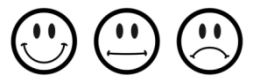 !!! Online hodina AJ !!!Pozvánku (odkaz) s přesným termínem naší online hodiny budete mít ve Vašem emailu co nejdříve. Povinný úkol k odevzdání:termín zadání:  pondělí 25. 5. 2020termín odevzdání: pátek 29. 5. 2020*Vypracované úkoly zašlete prosím na email: zuzana.kasova@zsuj.cz nebo přes messenger (facebook – Zuzana Kašová). Můžete psát přímo do wordu nebo vypracovaný úkol vyfotit tak, jak jste zvyklí. Děkuji!T: In the town – Ve městě (lekce 27)Úkol č. 1: Učebnice str. 56/1, 2 + slovíčka dole na str. 56 cv. 1: Poslouchej, opakuj a ukazujcv. 2: Najdi k otázce správnou odpověďExcuse me, … = Promiňte, …Excume se, where´s the supermarket? = Promiňte, kde je supermarket?It´s opposite the cinema. = Je naproti kinu.Předložky (místní)in – von – na (ploše)under – podbetween – meziopposite – proti next to – vedlenext to ... on the left – vedle ... nalevonext to ... on the right – vedle ... napravoÚkol č. 2: Pracovní sešit str. 56/1, 2, 3cv. 1: Podle zadání, jak jste zvyklícv. 2: Sestavte z písmen slovacv. 3: Doplňte písmeno „c“ nebo „k“ (pomůcka: slovníček v učebnici nebo pracovním sešitě)Úkol č. 3: Učebnice str. 57/4 + slovíčka dole na str. 57 cv. 1: Poslechněte (několikrát) a přečtěte text (nemusíte doslova překládat, důležité je, zda jste pochopili, o čem text (příběh) je)Úkol č. 4: Pracovní sešit str. 57/4, 6cv. 4: Podle zadání, jak jste zvyklícv. 6: Přiřaďte k otázkám smysluplně odpovědi	Where can I get ...? = Kde koupím (dostanu) ...?	Where can I get milk? Kde koupím (dostanu) mléko? At the supermarket. = V supermarketu.Úkol č. 5: My town – Moje městoNakresli svoje město a vše co by tam nemělo chybět (my house, school, shop, swimming pool, skate park, jump arena, KFC, unicorns, pizzeria, ... )